CONVOCATION A L’ASSEMBLEE GENERALEMadame, monsieur, 
Nous avons le plaisir de vous informer que la prochaine assemblée générale ordinaire de notre association se tiendra le 28 mai 2016 à 10h30 à Noé, salle polyvalente (salle du bar).
L’ordre du jour est le suivant : 
Rapport moral ;Rapport financier ;Approbation du budget prévisionnel ;Renouvellement des mandats (élection des membres du conseil d’administration) ;Rapport sportif ;Modification des statuts (article 3) : transfert du siège social de l’association.Compte tenu de l'importance de l'assemblée générale dans la vie de notre association, il est souhaitable que vous soyez présent. Mais, en cas d'impossibilité, nous vous rappelons que le vote par procuration est possible. Aussi, si vous ne pouvez pas assister à l'assemblée générale ordinaire, nous vous proposons ci-joint une formule de vote par procuration. Vous serez ainsi représenté par le membre de votre choix. Nous vous rappelons que seuls les membres à jour de cotisation peuvent participer à l'assemblée générale ordinaire. 
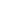 L’assemblée générale sera suivie d’un apéritif offert par le club, puis d’une auberge espagnole afin de partager un moment de convivialité.A partir de 14h00 (sous réserve de modifications), des activités sportives seront proposées pour toutes et tous. --------------------------------------------------------------------------------------------------------------------------------------Coupon-Réponse « assemblée générale du 28 mai »Nom et prénom :………………………………………………………………………………………..Nombre de personnes pour les grillades :  		Adultes : ………..					           		Enfants : ………..Pour l’auberge Espagnole, amènerez-vous :	 	Salé    							Sucré  A remettre le plus rapidement possible (entraineurs ou membres du conseil d’administration). MerciA Marquefave, le 05/05/2016, Le Président (ou le secrétaire)